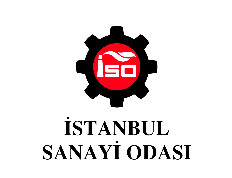 2013 YILI ÇEVRE VE ENERJİ ÖDÜLLERİ ÇEVRE VE SÜRDÜRÜLEBİLİRLİK YÖNETİMİ KATEGORİSİ BAŞVURU FORMU ** Kurumsal Sosyal Sorumluluk Projeleri Bu Kategoride Değerlendirilecektir. AÇIKLAMA B. FİRMA BİLGİLERİ ÇEVRE VE SÜRDÜRÜLEBİLİRLİK YÖNETİMİ KATEGORİSİ C.2 ÇEVRE VE SÜRDÜRÜLEBİLİRLİK YÖNETİMİ KATEGORİSİ DEĞERLENDİRME Başvuru Dosyanızın içeriğini lütfen kontrol ediniz Çevre ve Sürdürülebilirlik Yönetimi faaliyetleri merkezden yönetilmekte ancak holding / şirkete bağlı tesislerde yürütülmekte ise her bir tesis için zorunlu belgelerin temin edilmesi gerekmektedir. Başvurunun “C.2 Çevre ve Sürdürülebilirlik Yönetimi Kategorisi Değerlendirme” bölümü 20 sayfayı geçmeyecek şekilde hazırlanmalıdır. Başvuru dosyası A4 kağıda, 12 punto ve tek satır aralığı ile yazılmalıdır. Başvuru dosyasının CD’si ek olarak verilmelidir.  Başvuru formlarına ek olarak verilen dokümanlar seperatörler ile ayrılmalıdır (başvuru formuna ek olarak verilecek doküman sayfa sayısı 20 sayfa sınırından muaftır). Analiz raporları, belgeler, izinler vd dokümanların orijinalden kopyaları ve mevzuat açısından son geçerlilik tarihlerinde olmasına dikkat edilmelidir. Başvuran KuruluşİSO Sicil Numarası Bağlı Olduğu Holding / Şirketler GrubuKuruluş Yılı Web Adresi Ödül Başvurusu* ile İlgili Tesis Adresi *Ödüle başvuru sebebi uygulamanın gerçekleştiği/yer aldığı tesisFirma* * KOBİ tanımı “Küçük ve Orta Büyüklükteki İşletmelerin Tanımı, Nitelikleri ve Sınıflandırılması Hakkında Yönetmelik” kapsamında yapılmıştır.* Firma üç aylık SSK Sigorta Prim Tahakkuk fişi ile Gelir Tablosu veya Mali Bilançosunu ek olarak vermelidir. □ KOBİ (250’den az çalışanı ve yıllık net satış hasılatı / mali bilançosu maksimum 40 Milyon Türk Lirası )□ Büyük Ölçekli Firma (250 ve üzeri çalışanı ve yıllık net satış hasılatı / mali bilançosu 40 milyon Türk Lirası üzeri) □ KOBİ (250’den az çalışanı ve yıllık net satış hasılatı / mali bilançosu maksimum 40 Milyon Türk Lirası )□ Büyük Ölçekli Firma (250 ve üzeri çalışanı ve yıllık net satış hasılatı / mali bilançosu 40 milyon Türk Lirası üzeri) Çevre Yatırımlarının Toplam Maliyeti (TL)2013 için:Kuruluşundan 2013’e kadar:2013 için:Kuruluşundan 2013’e kadar:Çevre Yatırımlarının İşletme Maliyeti (TL / 2013 Yılı) Ödüle Başvuran Kişi Adı Soyadı:Ödüle Başvuran Kişi Görevi:Ödüle Başvuran Kişi Tel. No:Ödüle Başvuran Kişi Faks No:Ödüle Başvuran Kişi Eposta:Kısa firma tanıtımı**En Fazla 20 satır1.2.3.4.5.6.7.8.9.10.11.12.13.14.15.16.17.18.19.20.C.1 TAAHHÜT *İSO 2013 Yılı Çevre ve Enerji Ödülleri Başvuru Kılavuzu ve başvuru formunda belirtilen şartları kabul ediyoruz. Başvuru dosyasında verilen bilgi ve belgelerin her türlü sorumluluğunun firmamıza ait olduğunu kabul ve taahhüt ederiz. Tarih:Ad / Soyad:Unvan:İmza**:Kaşe**:*Taahhüt, imza sirkülerinde yetkisi olan yönetim kadrosundan alınmalıdır. **elektronik ortam için gerekli değildir.  1. Üretiminiz esnasında çevre koruma konusunda yapmış olduğunuz çalışmaları işaretleyiniz. İşaretlenen ve ilave edilen konular kanıtlarla (ek olarak verilebilecek) açıklanmalıdır. Açıklamalarda bu faaliyetlerden elde edilen kazanımların; somut verilerle (TL, ton, CO2 vb) ortaya konulması beklenmektedir.1. Üretiminiz esnasında çevre koruma konusunda yapmış olduğunuz çalışmaları işaretleyiniz. İşaretlenen ve ilave edilen konular kanıtlarla (ek olarak verilebilecek) açıklanmalıdır. Açıklamalarda bu faaliyetlerden elde edilen kazanımların; somut verilerle (TL, ton, CO2 vb) ortaya konulması beklenmektedir.Hammadde, yardımcı madde ve malzeme seçiminde çevre dostu olmasına dikkat edilmesiÇevreye daha az zarar veren teknolojilere geçilmesiÜrün tasarımında değişiklik yapılmak suretiyle hammadde ve ambalajında tasarrufMadde ve enerji tasarrufuDiğer: Yukarıdaki belirttiğiniz veya bunların dışında ilave edeceğiniz faaliyetlerinizi detaylı olarak açıklayınız. 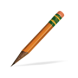 Yukarıdaki belirttiğiniz veya bunların dışında ilave edeceğiniz faaliyetlerinizi detaylı olarak açıklayınız. 2. Çevre ve sürdürülebilirlik konusunda firmanızın politika, misyon, vizyon, strateji, hedef vb taahhütleri bulunmakta mıdır? Bu taahhütler paydaşlarla paylaşılıyorsa (rapor, web vb) belirtiniz 3. Yukarıda ifade ettiğiniz amaçlara ulaşılıp ulaşılmadığı konusunda izleme, denetleme ve raporlamaya yönelik faaliyetler var ise belirtiniz. 4. Çevre ve sürdürülebilirlik yönetiminin organizasyon yapınızdaki yerini açıklayınız. Varsa çevre yönetim sistemleriniz hakkında bilgi veriniz. 5. Çevre konusunun firmanızın karar alma süreçlerine entegrasyonunu açıklayınız. Örneğin yeni yatırımlarda çevresel konuların göz önünde bulunması, yeşil satın alma, taşeron tekliflerinin yalnız fiyat bazlı değil çevreye bakış açıları da göz önünde bulundurularak değerlendirilmesi vb 6. Çalışanlarınızın çevre bilincini geliştirici faaliyetlerinizi işaretleyiniz. İşaretlenen ve ilave edilen konular kanıtlarla (ek olarak verilebilecek) açıklanmalıdır.6. Çalışanlarınızın çevre bilincini geliştirici faaliyetlerinizi işaretleyiniz. İşaretlenen ve ilave edilen konular kanıtlarla (ek olarak verilebilecek) açıklanmalıdır.Çalışanlara çevre eğitimi verilmektedir.Çalışanlar arasında  çevre korumaya yönelik çeşitli yarışmalar düzenlemektedir. Çalışanların çevre dostu ürün tasarımına yönelik araştırmaları desteklenmekte, teşvik edilmektedir. Firmanın, çevre konusunda –eğitici – yayınlar mevcuttur. Yukarıdaki belirttiğiniz veya bunların dışında ilave edeceğiniz faaliyetlerinizi detaylı olarak açıklayınız. 7. Ar-Ge faaliyetleriniz içinde "Çevre" ye de yer veriliyor ise lütfen kanıtları ile açıklayınız. Bu bölümde; ürün tasarım ve üretim süreçlerinin çevresel anlamda iyileştirilmesi kapsamında ÜNİVERSİTE işbirlikleriniz varsa açıklayınız. Ürettiğiniz ürünlerin yaşam döngüsü analizine ilişkin varsa çalışmalarınızı bu bölümde verebilirsiniz. 8.Çevre konusunda Sivil Toplum Kuruluşları başta olmak üzere kurum/kuruluşlarla işbirliğinde yürüttüğünüz çalışmalarınız var ise lütfen kanıtları ile açıklayınız. Çevre konusunda almış olduğunuz ÖDÜLLER varsa bu bölümde açıklayınız. 9. İklim Değişikliği ile mücadele konusunda yürütülen çalışmalarınız var ise açıklayınız. 9. İklim Değişikliği ile mücadele konusunda yürütülen çalışmalarınız var ise açıklayınız. 9.1 Sera Gazı Emisyon (SGE) verilerinizi topladığınız ve hesapladığınız standart, yöntem ya da program var mı?□ Evet Açıklayınız □ Hayır 9.2 SGE Raporlarınız doğrulayıcı kuruluşlar tarafından kontrol ediliyor mu? □ Evet Açıklayınız □ Hayır9.3 SGE verileri kamu ile paylaşılıyor mu? Paylaşılıyorsa yöntem nedir?□ Evet: ________________________________(kurumsal sürdürülebilirlik raporu, SGE sicil sistemi ; web sayfası)Web sayfası adresi: _________________________________Raporlarınızı ek olarak veriniz. □ Hayır9.4 SGE azaltım hedefiniz var mı?** Mutlak Hedef: Emisyonların baz (temel) yıla oranla azaltılması ve ürünlerin kullanım aşamasında ortaya çıkan toplam emisyonların azaltılmasıYoğunluk Hedefi: İş seyahatlerinden kaynaklanan çalışan başına düşen emisyon miktarının, üretilen hammadde başına düşen emisyon miktarının, ofis alanında metrekare başına düşen emisyon miktarının azaltılmasıMutlak Hedef : ___________ VEYAYoğunluk Hedefi (ölçüm birimi ve nasıl hesaplandığı belirtilmelidir):________________________________________________________________________________________________________________________________________________________Baz (temel) Yıl: __________Baz Yıl (temel) Emisyonları	: __________ tCO2eHedef Yıl: ____  Baz (temel) Yıldan Azalma(%)	: __________9.5 Sera Gazı Emisyonlarınızı offsetlemek için satın aldığınız sertifikalar var ise lütfen açıklayınız. (baz(temel) yılı, miktarı, sertifikasyonu)9.6 İklim Değişikliği konusunda şirket stratejiniz var ise belirtiniz. Stratejinizi paydaşlarınız ile paylaştınız mı? 10. Çevre konusunda yürüttüğünüz sosyal sorumluluk projeleri hakkında bilgi veriniz. Projenin amacı, topluma katkısı, ulaşılmak istenen hedef kitle, faaliyetin uygulamadaki başarı oranı, faaliyetin başka kuruluşlar tarafından da örnek alınması, gerçekleştirilen uygulamaların kurum kültürü haline dönüştürülmüş olması açıklanmalıdır. Proje veya projelerinizin 2013 yılı veya öncesinde başlamış olması, 2013 yılında sürdürülmüş veya 2013 yılında tamamlanmış olması gerekmektedir. Üç aylık en son SSK Sigorta Prim Tahakkuk FişiGelir Tablosu veya Mali Bilanço Başvuru Ücretinin Yatırıldığına Dair Dekont İşyeri Açma ve Çalışma Ruhsatı (BÜYÜK ÖLÇEKLİ FİRMALAR İÇİN)	Kanal Deşarjları için: Deşarj İzin Belgesi  Alıcı Ortam Deşarjları için: Geçici Faaliyet Belgesi & Çevre izni (Deşarja İlişkin)(BÜYÜK ÖLÇEKLİ FİRMALAR İÇİN)Geçici Faaliyet Belgesi veya Çevre İzni (Emisyona Ait) (Emisyon İznine tabii olmayan firmaların tabii olmadıklarına dair yetkili makamdan aldıkları belge)(BÜYÜK ÖLÇEKLİ FİRMALAR İÇİN)ÇED Görüşü (ÇED Olumlu veya ÇED Gerekli Değildir Belgesi) “B. Firma Bilgileri” eksiksiz doldurulmuşturC.1 Taahhüt verilmiştir.C.2 Çevre ve Sürdürülebilirlik Yönetimi Kategorisi Değerlendirmesi eksiksiz doldurulmuştur. C.2 Çevre ve Sürdürülebilirlik Yönetimi Kategorisi Değerlendirme bölümü 20 sayfayı geçmemiştir.B-C1 ve C2 bölümlerini içeren CD verilmiştir. Başvuru formlarına ek olarak verilen dokümanlar seperatörler ile ayrılmıştır. 